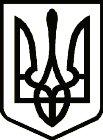 УкраїнаНОВГОРОД – СІВЕРСЬКА МІСЬКА РАДАЧЕРНІГІВСЬКОЇ ОБЛАСТІ(шістдесят шоста сесія VII скликання)РІШЕННЯ08 грудня 2020 року                                                                                          № 1247Про затвердження  Програми надання допомоги підрозділам охорони кордонуЧернігівського  прикордонного  загону на 2021 рік	З метою піднесення престижу військової служби, сприяння обороноздатності та мобілізаційній готовності держави, розв'язання соціально-побутових проблем, задоволення культурних і духовних потреб військовослужбовців, налагодження ефективного цивільно-військового співробітництва, керуючись статтями 26 та  59 Закону України «Про місцеве самоврядування в Україні», міська рада ВИРІШИЛА:1. Затвердити Програму надання допомоги підрозділам охорони кордонуЧернігівського прикордонного загону на 2021 рік  (далі - Програма),                що додається.2. 	Фінансовому управлінню міської ради передбачати кошти на виконання заходів Програми в межах наявних фінансових ресурсів                       з урахуванням ст. 85 Бюджетного Кодексу України. 3. Відповідальність за виконання даного рішення покласти на головного спеціаліста з питань цивільного захисту, оборонної та  мобілізаційної роботиНовгород-Сіверської міської ради. 4. Контроль за виконанням рішення покласти на постійну комісію міської ради з питань планування, бюджету та комунальної власності.Секретар міської ради				                                                Ю. Лакоза